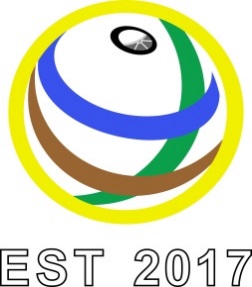 2021the THIRD International conference on environmental science and technologyRegistration form23-24 Sep 2021, Ulaanbaatar, MongoliaPlease send your filled registration form to EST2021@mas.ac.mn  organizing committee by 10.Sep.2021.1. Name Picture2. Position and institutional affiliation 3. Full address4. Landline phone number5. Contact email and phone6. Presentation title7. Participation typeOral presentationPoster presentationWithout presentationOral presentationPoster presentationWithout presentation8. Abstract